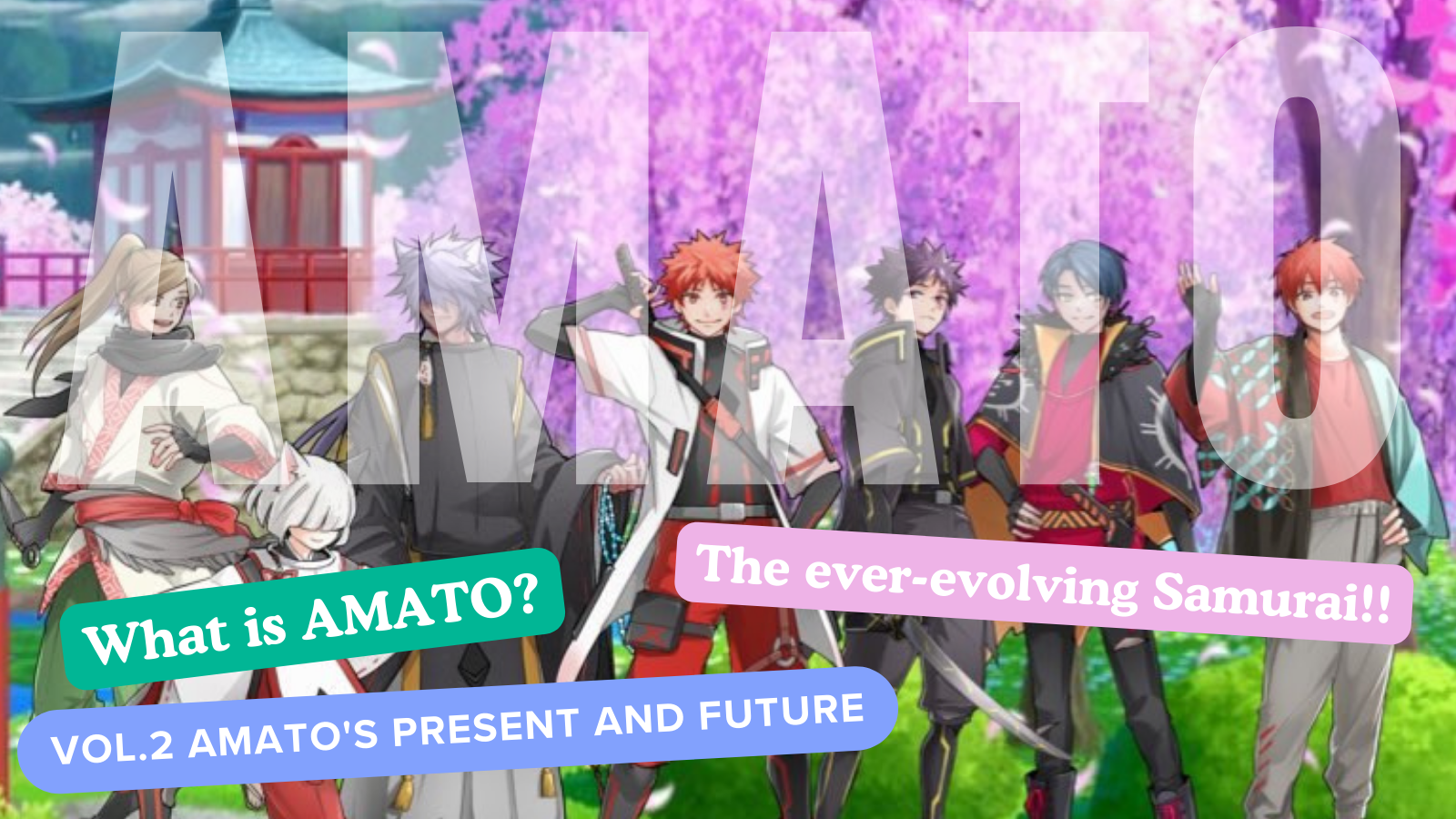 Что такое Амато?Том 2 "Движение и будущее Амато"Привет, семья Япония Дао ☆В этой статье, после рождения Amato NFT, текущего местоположения «Amato», которое превратилось в крупный проект, превратился в различный контент, такой как «манга», «музыка», «игры» и «аниме» , и дальнейшее укрепление IP.Пожалуйста, посмотрите на конец!* "Что такое Амато?Если вы не читали рождение Vol.1 Amato, я был бы благодарен, если бы вы увидели его по ссылке ниже.Japan Dao Magazine Link"Что такое Амато?Том 1 Рождение Амато "официальный сайтhttps://amato-official.com/Открытое мореhttps://opensea.io/collection/amato-officialX (Twitter)https://twitter.com/amatonftМанга (комикс)Четырехфрейм -манга "Amakomi" с ощущением редакционного отделения сияет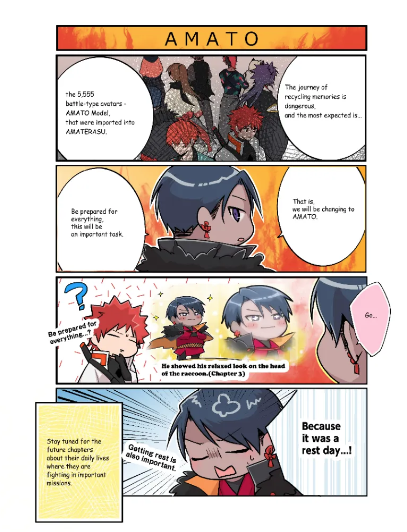 Одним из наиболее важных содержания проекта Amato является манга "Amakomi".Серия из четырех комиксов, которые начались X (Twitter) в октябре 2022 года, была сериализована до апреля 2024 года и до 24 -го эпизода.Опытные официальные создатели производят со всеми своими сильными сторонами, в основном редактором -в ходе водопада (@taki_sae), в редакционном отделе Музея NFT Японии.Контент редактируется на фоне истории «История Амато», созданную в типе участия сообщества, и это комичная и веселая работа с точкой истории.Поочередно обновляется один или два раза в месяц с другой мангой бренда персонажа (обновленный вторник).Со ссылки ниже вы можете прочитать все истории вместе, поэтому, пожалуйста, посмотрите это ♪https://twitter.com/amatonft/status/1584864119383281665?ref_src=twsrc%5Etfw%7Ctwcamp%5Etweetembed%7Ctwterm%5E1584864119383281665%7Ctwgr%5Ec3f5998cec022928a3538af58bcae928245143c9%7Ctwcon%5Es1_&ref_url=https%3A%2F%2Fnote.com%2Fpreview%2Fnae2486489acd%3Fprev_access_key%3D88099127a8c630e0627bfeada77f60f9Амакомиhttps://amato-official.com/mangaМузыка (музыка)Тематическая песня Амато родилась!!Название "Амато"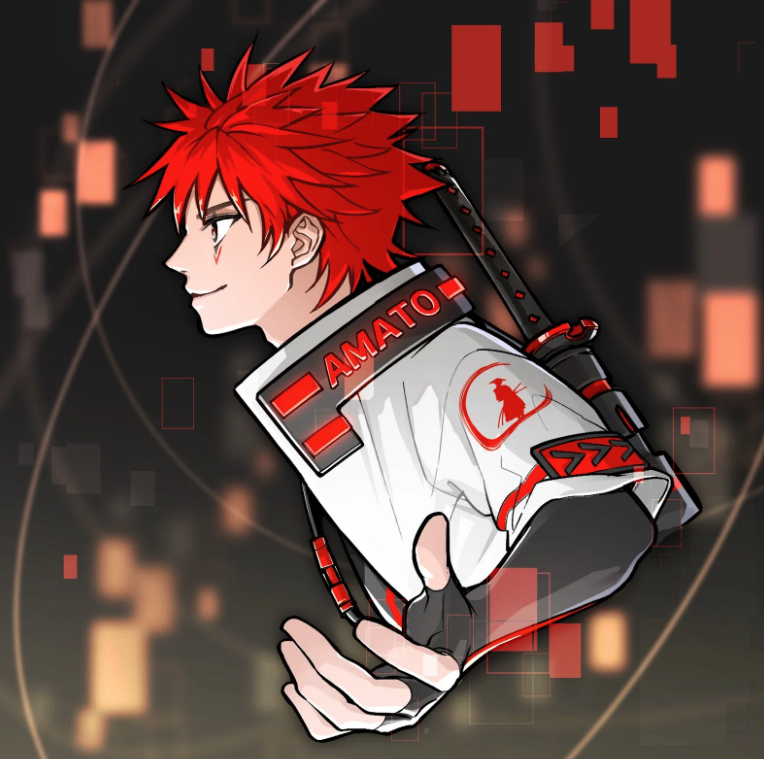 Nomakun (@nomakungo)Тема Амато «Amato» была объявлена ​​перед выпуском Amato (NFT), и до сих пор оживляла Амато.Производство и пение песен отвечают за Nomakun (имя художника: Sho -go), официальный музей NFT NFT.В дополнение к производству и эксплуатации оригинальной коллекции NFT, он -супер -талантливый создатель, который работал над разработкой игр, производства музыки и певцов.Тематическая песня "Amato" была распространена на различных музыкальных платформах, включая Apple Music, и привлекла высокую похвалу и внимание.Из хорошей мелодии японского вкуса ощущение бешена и силы ощущается, и это очень крутая песня.Из многих красивых японских выражений, которые развернулся Номакун, вы можете решительно представить себе сложный самурай, и вы можете полностью почувствовать мировоззрение на Амато.Со ссылки ниже вы можете послушать «Amato» на Apple Music, поэтому, пожалуйста, послушайте ее ♪https://twitter.com/amatonft/status/1542814937944170497?ref_src=twsrc%5Etfw%7Ctwcamp%5Etweetembed%7Ctwterm%5E1542814937944170497%7Ctwgr%5Ec3f5998cec022928a3538af58bcae928245143c9%7Ctwcon%5Es1_&ref_url=https%3A%2F%2Fnote.com%2Fpreview%2Fnae2486489acd%3Fprev_access_key%3D88099127a8c630e0627bfeada77f60f9Apple Music Linkhttps://music.apple.com/jp/album/amato-single/1633233894Коллекция ссылок Nomakun
https://t.co/fml5jdby2uИГРА«Амато» участвует в Fortnite, который любит всех.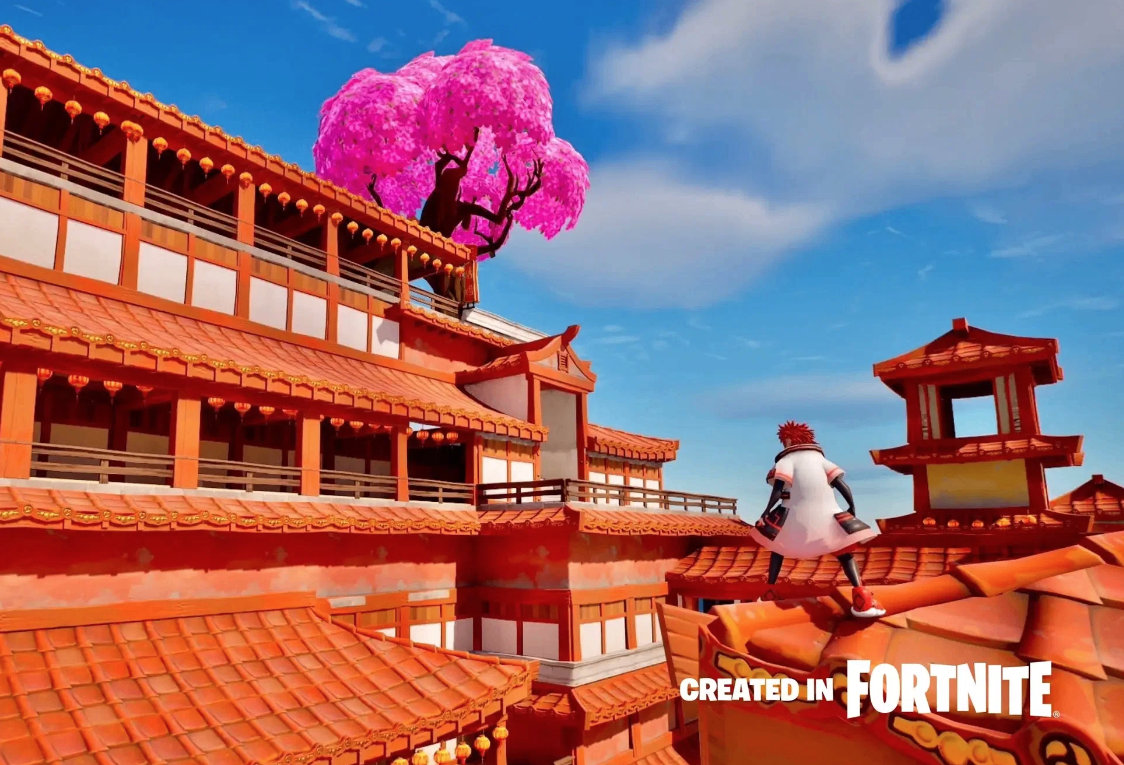 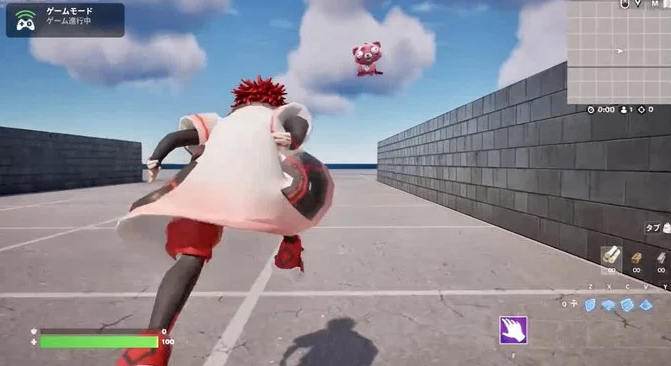 Само собой разумеется, «Fortnite» - крупнейшая в мире онлайн -игра с более чем 500 миллионами пользователей по всему миру.В дополнение к персональным компьютерам, он поддерживает широкий спектр домашних игровых консолей, таких как PS5 и Nintendo Switch, привлекая все поколения.31 августа 2023 года произошло внезапное объявление о времени пиара (пресс -релиз), и в сочетании с выпуском шокирующего изображения, которое было создано «Амато» на «Fortnite», студия развития игры «Japan Dao Games» И. И было неожиданное объявление о разработке онлайн -игры.Сообщество было в восторге от этого объявления, чего не ожидалось.Схема заключается в следующем〇 Успешный аватар "Амато" в "Fortnite".Уникальные персонажи IP вошли в крупнейшую в мире онлайн -игру.〇 В дополнение к персональным компьютерам, это также может поддерживать все консоли домашних игр, такие как PS5, Nintendo Switch и Xbox.〇。 Сотрудничая с различными создателями, используя ваш собственный IP, ускоряя мировое развитие японского творчества.〇 Установите Музей NFT в Японии в лучшей онлайн -игре в мире и поставьте работу японских создателей в мир.Смотрите ссылку PR Times ниже для деталей.Несмотря на то, что он все еще находится в разработке, и есть много неизвестных моментов, «Fortnite», который направлен на открытую и взаимную мета -пружину, ожидается, что в будущем станет крупнейшей в мире Meta Spring, которая приближается к 10 миллиардам пользователей.Значение «Амато» входит там неизмеримо.Он признан глобальным IP, таким как «One Piece» и «Dragon Ball», и представьте, что будущее, любимое людьми по всему миру.https://twitter.com/yudajapandao/status/1697027208802615597?ref_src=twsrc%5Etfw%7Ctwcamp%5Etweetembed%7Ctwterm%5E1697027208802615597%7Ctwgr%5Ec3f5998cec022928a3538af58bcae928245143c9%7Ctwcon%5Es1_&ref_url=https%3A%2F%2Fnote.com%2Fpreview%2Fnae2486489acd%3Fprev_access_key%3D88099127a8c630e0627bfeada77f60f9Pr Timeshttps://prtimes.jp/main/html/rd/p/000000003.000127669.htmlFortnite Официальная ссылкаhttps://www.fortnite.com/Анимация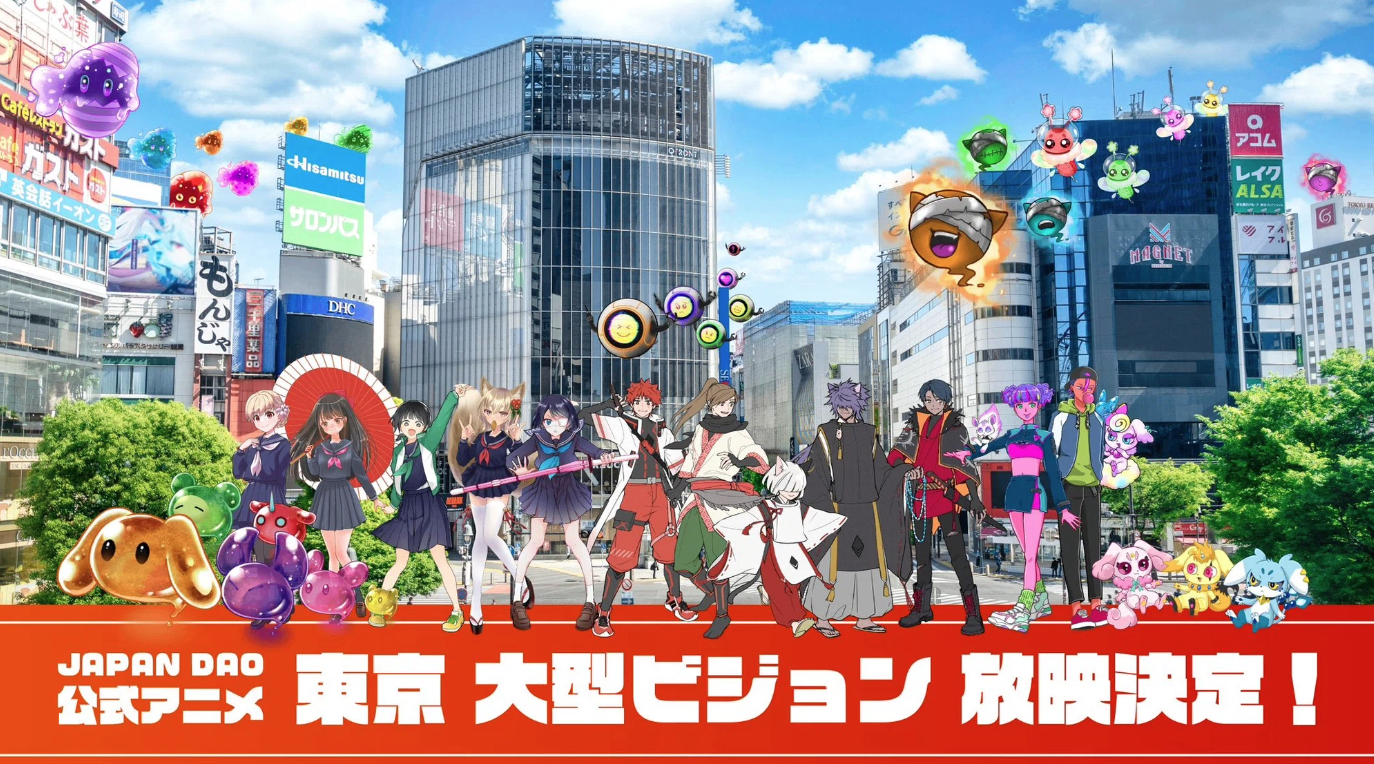 Ожидается, что анимация будет развиваться не только в «Амато», но и во всех брендах персонажей, которые есть у «Японии Дао».В частности, «Амато» имеет характеристики молодых и старых, «героев, сражающихся с врагами», в дополнение к таким историям, как метаверс и ИИ, и я убежден, что это будет значительно успешным.Приятно представить себе будущее, где дети говорят об Амато в школе.Официальная анимация уже была начата в большом видении четырех мест в Токио (Шибуя, Синдзюку, Икебукуро, Роппонги), и прогресс каждого бренда в будущем является отличным!https://twitter.com/amatonft/status/1742431758753439985?ref_src=twsrc%5Etfw%7Ctwcamp%5Etweetembed%7Ctwterm%5E1742431758753439985%7Ctwgr%5Ec3f5998cec022928a3538af58bcae928245143c9%7Ctwcon%5Es1_&ref_url=https%3A%2F%2Fnote.com%2Fpreview%2Fnae2486489acd%3Fprev_access_key%3D88099127a8c630e0627bfeada77f60f9Новости школьного рынка (Gakuichi)https://gakuichi.com/blogs/gakuichi-news/%E4%B8%96%E7%95%8C%E6%9C%80%E5%A4%A7%E7%B4%9A%E3%81%AE%E3%83%A1%E3%82%BF%E3%83%90%E3%83%BC%E3%82%B9%E7%BE%8E%E8%A1%93%E9%A4%A8-%E6%97%A5%E6%9C%ACnft%E7%BE%8E%E8%A1%93%E9%A4%A8-%E3%81%8C%E6%9D%B1%E4%BA%AC4%E3%83%B6%E6%89%80%E3%81%AE%E5%A4%A7%E5%9E%8B%E3%83%93%E3%82%B8%E3%83%A7%E3%83%B3%E3%81%AB%E3%81%A612%E3%83%B6%E6%9C%88%E9%80%A3%E7%B6%9A%E3%81%A7%E5%85%AC%E5%BC%8F%E3%82%A2%E3%83%8B%E3%83%A1%E3%83%BC%E3%82%B7%E3%83%A7%E3%83%B3%E3%81%AE%E6%94%BE%E6%98%A0%E3%81%8C%E6%B1%BA%E5%AE%9A-%E6%B8%8B%E8%B0%B7-%E6%96%B0%E5%AE%BF-%E6%B1%A0%E8%A2%8B-%E5%85%AD%E6%9C%AC%E6%9C%A8%E3%81%AE%E5%85%A8%EF%BC%94%E3%83%B6%E6%89%80%E3%81%A7%E6%94%BE%E6%98%A0Товар (веб -магазин)Официальный магазин толкает "Амато"?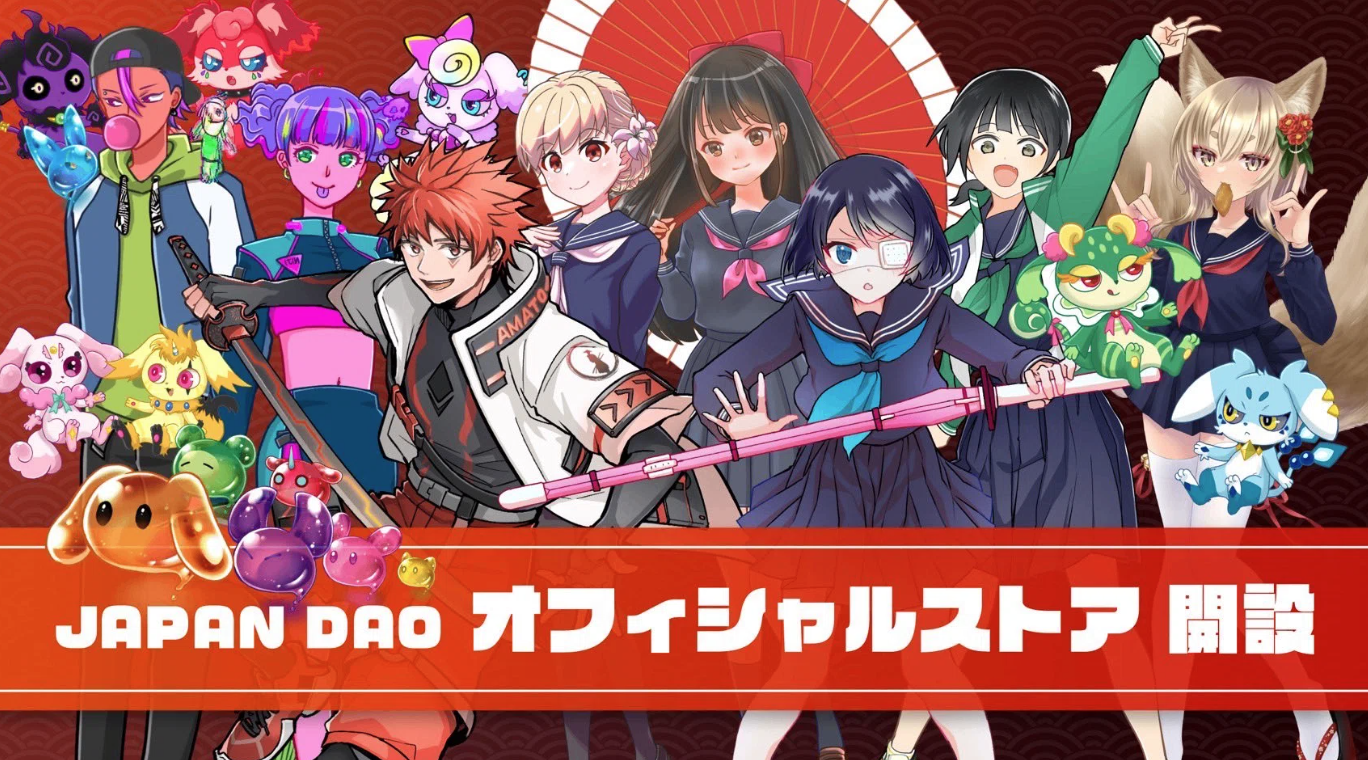 В дополнение к продажам продуктов в коллекции NFT (обычно известном как N Kore), проводимой в Осаке и в различных местах, официальный веб -магазин Японии DAO был открыт летом 2023 года.Даже те, кто не может поехать в N Kore, могут легко приобрести товары.Можно сказать, что уровень набора в Амато, который учитывает такие товары, как одежда, аксессуары и канцелярские товары, очень любим пользователями.Есть поклонники фанатов, такие как T -рубашки со стильным дизайном, которые являются крутыми и прохладными даже для повседневного использования.Пожалуйста, посмотрите по ссылке ниже.https://twitter.com/japannftmuseum/status/1629058295901360130?ref_src=twsrc%5Etfw%7Ctwcamp%5Etweetembed%7Ctwterm%5E1629058295901360130%7Ctwgr%5Ec3f5998cec022928a3538af58bcae928245143c9%7Ctwcon%5Es1_&ref_url=https%3A%2F%2Fnote.com%2Fpreview%2Fnae2486489acd%3Fprev_access_key%3D88099127a8c630e0627bfeada77f60f9https://twitter.com/Rain_NFT/status/1693469819159679104?ref_src=twsrc%5Etfw%7Ctwcamp%5Etweetembed%7Ctwterm%5E1693469819159679104%7Ctwgr%5Ec3f5998cec022928a3538af58bcae928245143c9%7Ctwcon%5Es1_&ref_url=https%3A%2F%2Fnote.com%2Fpreview%2Fnae2486489acd%3Fprev_access_key%3D88099127a8c630e0627bfeada77f60f9Официальная ссылка на веб -магазинhttps://japandao.jp/ecкраткое содержаниеВ этом журнале Japandao: «Что такое Амато?После рождения Vol.1 Amato мы представили различный контент, который раскрасит развивающееся «амато».Я был бы рад, если бы как можно больше людей было прочтено после прочтения статьи, были привлекательны для «Амато» и были взволнованы будущим.Прогуливаясь с «Самураем, чтобы бросить вызов», у вас наверняка будет замечательный опыт ♪Давайте наслаждаемся мировоззрением вместе с Амато (NFT)!!Japan Dao Magazine представит последнюю информацию о Японии DAO и подробную информацию о проектах.Если вы заинтересованы в Японии DAO, пожалуйста, следуйте официальной учетной записи X в журнале «Япония Дао».Официальная учетная запись X: https: //twitter.com/japannftmuseumОфициальный раздор: https://discord.com/invite/japandaoОфициальный Instagram: https: //www.instagram.com/japannftmuseum/